КОЛЕСО ПАВЛОВНИИМой рассказ пойдёт в обратном хронологическом порядке.Саженцы дерева павловния в середине XIX века привёз в Европу Филипп Франц фон Зиболд, немецкий медик, естествоиспытатель и японовед.Он состоял на службе правительства Нидерландов и потому вместе с немецким ботаником Йо́зефом Ге́рхардом Цуккари́ни, назвал дерево в честь кронпринцессы, а позже королевы Анны Павловны Голландской, дочери русского царя Павла I.Сначала они хотели назвать дерево «Анной», но оказалось, что такое название уже есть.Поэтому назвали по отчеству, думая, что «Павловна» — это второе имя, как у немцев принято.Но они были не сильны в транскрипции, и потому получилось не «Павловна», а «Павловния».Ну, а жители Альп знают павловнию как дерево Австро-Венгерского императора. Это было любимое дерево Франца Иосифа, который позволил ему расти как декоративному дереву в больших количествах в парках Австро-Венгерской монархии.Но вернёмся к Анне Павловне.Скорее всего, она действительно была дочерью Павла I, а вот сам Павел I вряд ли бы сыном Петра III, мужа Екатерины II.Этот Пётр III вообще был императором всего полгода, потом дворцовый переворот, возведший на престол его жену Екатерину II.А Пётр умер через неделю после переворота по пути в ссылку.По официальной версии — от приступа геморроидальных коликов, усилившихся от продолжительного употребления алкоголя и поноса.По другой версии его просто убил Алексей Орлов, о чём и доложил императрице.Хотя Павел I и был внешне похож на Петра III, при дворе упорно ходили слухи, что он был зачат от первого фаворита Екатерины Сергея Васильевича Салтыкова.Это потому что родился он после 10 лет замужества Екатерины и был первым её ребёнком.А ещё потому Пётр III страдал фимозом —  невозможность обнажения головки полового члена вследствие узости крайней плоти, из-за чего ему даже делали хирургическую операцию, но, видимо, без толку, так как детей не было.Почему я уделяю внимание пенису Петра III, снет ясно ниже, когда речь зайдёт о других пенисах.Чей был сын Павел I, так до конца и не ясно.Александр III, узнав от Победоносцева о предположительном отцовстве Салтыкова обрадовался: «Слава Богу, мы русские!». Услышав же опровержение, обрадовался снова: «Слава Богу, мы законные!». Надо сказать, что у Екатерины II не только Сергей Салтыков был любовником, их у неё было много.Вообще-то такой «разврат» был обычным делом в императорских семьях Европы, но всё же не для царствующих особ женского пола.Австрийская императрица Мария Терезия писала об «отвращении и ужасе», которые ей вселяют такие персоны, как Екатерина II.К. Валишевский сравнивал Екатерину II c Людовиком XV и писал: «различие полов до скончания веков, думаем мы, будет придавать глубоко неодинаковый характер одним и тем же поступкам, смотря по тому, совершены ли они мужчиной или женщиной… к тому же любовницы Людовика XV никогда не влияли на судьбы Франции».Ясное дело, в отличие от России.Почему я уделяю такое внимание «разврату» Екатерины II, станет ясно ниже, когда речь зайдёт о другой развратной королевской особе.Откуда же фон Зибольд привёз павловнию?Он привёз её из Японии, где обслуживал местную голландскую колонию.Кстати, в Японии ему предоставили наложницу, бывшую куртизанку Таки, от которой у Зибольда родилась дочь Инэ, первая из японцев ставшая врачом западного образца. Но это замечание сбоку (хотя кто знает…).В Японии павлония известна под названием Кири. Согласно легенде, птица Хо-ох, похожая на Феникса и известная из-за вечного возрождения, возрождается как раз на дереве Кири, и только на нём. В надежде на привлечение благих птиц, эти деревья посажены во дворах и садах. Это символ удачи и плодородия. А ещё она плохо горит, что практически полезно.После рождения девочки сажают дерево Кири. Когда у девочки появляются свои собственные дети, дерево срубают и делают люльку из его древесины.Павловния приобретает эротологический смысл.А ещё политический: павловния используется в качестве эмблемы в кабинете премьер-министра Японии, а также на японском Ордене Восходящего солнца и на монете в 500 иен.На японских игральных картах также изображена павловния.Говорят что и Якудза (японская мафия) использует их, но этот факт никто не посмел лично проверить.Но не Япония родина павловнии.Её родина — Китай.Там она известна 3000 лет.Древесина павловнии лёгкая и мягкая.Её используют для изготовления музыкальных инструментов, мебели, мелких поделок, разделочных досок, а в наше время ещё и горных лыж, сноубордов и ракеток настольного тенниса.В частности, из павловнии делали колёса, которые применялись во всяких цирковых трюках, где требовался лёгкий материал.Самое известное применение колеса из павловнии относится к III веку до н.э.Это история о восхождении на престол царства Цинь Ин Чжэна, будущего императора объединённого Китая Цинь Ши хуанди.Мать Ин Чжэна, Чжао Цзи (趙姬) чем-то похожа на Екатерину II, да не чем-то, а вот именно этим: любвеобильностью своею.Как пишут, королева-мать была совершенно без ума от своего «гигантского инь».Надеюсь, не надо пояснять, что в данном случае «инь» — это женские половые органы.В частности у неё была связь с канцлером Люй Бувэем 呂不韋, да такая, что по версии Сыма Цяня именно он и был настоящим отцом Ин Чжэна.Впрочем, это неудивительно: ведь Люй Бувэй первым нашёл эту девушку, счёл ей красивой и сделал своей наложницей.А потом Люй Бувэй устроил банкет для правителя государства Цинь Ин Ижэня (嬴異人), он же Циньский Чжуансян-ван (秦莊襄王).На том банкете Чжао Цзи послали за вином, её увидел Ин Ижэнь, и она ему понравилась.Люй Бувэй отдал девушку Ин Ижэню, и скоро у них родился сын Ин Чжэн — будущий император Цинь Шихуанди. После смерти Цинь Чжуансяна, связь вдовствующей королевы Чжао Цзи и Люй Бувэя возобновилась (а может быть, и до того не прекращалась, кто знает?).Но тут Люй Бувэй чего-то запаниковал и забоялся разоблачения.И тогда Люй Бувэй вот что придумал.Зная склонность вдовствующей королевы ко всяким сексуальным излишествам, он нашёл человека с огромным пенисом.Звали его Лао Ай (嫪毐), а пенис его был такого размера, что мог быть использован в качестве оси деревянного колеса.Но всё же колесо должно было быть не очень тяжёлым, сравнительно лёгким, для чего лучше всего подходило лёгкое дерево павловния.И вот на очередном большом банкете для развлечения гостей Лао Ай исполнял трюк с колесом из павловнии, насаженным на его, ну, наверное, уже не просто пенис, а фаллос.А Люй Бувэй позаботился о том, чтобы шепнуть об этом на ушко вдовствующей королеве Чжао Цзи.И, конечно, та не могла удержаться от соблазна.А для того чтобы всё это замаскировать, был придуман хитроумный план.Лао Ая схватили и решили наказать, как тогда было принято, кастрацией.Но королева подкупила палачей, и те только обрили усы и брови Лао Аю, чтобы он был похож на евнуха.Так этот фальшивый евнух получил доступ во внутренние покои вдовствующей королевы.Ясное дело, для чего.Похотливая королева родила двух сыновей.Ну, потом всё-таки повзрослевший Ин Чжэн стал прибирать к своим рукам царство Цинь.Тут Лао Ай попытался устроить переворот с фальшивой королевской печатью, обманутыми войсками, в общем, настоящее восстание, а на трон хотели посадить одного из сыновей Чжао Цзи от Лао Ая.Ин Чжэн восстание подавил.Лао Ая и двух его сыновей казнили, а свою развратную мать Ин Чжэн посадил в тюрьму в Юнди.В то время заключение в тюрьму матери было вопиющим нарушением сыновней почтительности.Но Ин Чжэн очень злился, он приказал всех, кто будет ходатайствовать за вдовствующую королеву, избить трибулусом.Трибулус — это такое растение с очень колючими семенами: они прокалывают даже покрышки велосипедных колёс.27 советников-усовещателей были таким способом убиты.Но всё же нашёлся ещё один усовещатель из царства Ци по имени Мао Цзяо (茅焦).Он убедил Ин Чжэна в том, что заключение матери нанесёт ущерб репутации Ин Чжэна и затруднит убеждение людей всего мира; убийство министров, проявивших лояльность и преданность, охладит сердца талантов во всём мире, и всё это будут пагубно скажется на привлечении сердец шести народов и объединении Поднебесной.Правда, историки-циники говорят, что на Ин Чжэна больше подействовали не моральные аргументы, а прагматичные соображения о нарушении равновесия кланов: родственники семьи Чжао почти исчезли, что делало слишком влиятельными родственников из царства Чу.Так или иначе, Ин Чжэн согласился, похоронил убитых министров и лично повел конвой в Юнди, чтобы отвезти королеву-мать обратно в столицу Сяньян и переехать во дворец Ганьцюань. Отношения между матерью и ребенком были восстановлены.По этой причине Мао Цзяо был удостоен звания Шанцин (1-й из цинов, старший канцлер, эквивалентно премьер-министру).Вот такая история с колесом павловнии.Но и это ещё не конец.Знаете ли вы другое название павловнии?Её ещё называют адамовым деревом.Почему?Потому что у неё большие бархатистые листья, похожие на листья фигового дерева.Да, то самое фиговое дерево, оно же смоковница, листьями которого по преданию закрывал свой пенис первый человек Адам.Иными словами, первым, кто крутил на своём фаллосе колесо павловнии, был Адам.Ну, а дальше вы всё знаете.22 января 2021 года, пятница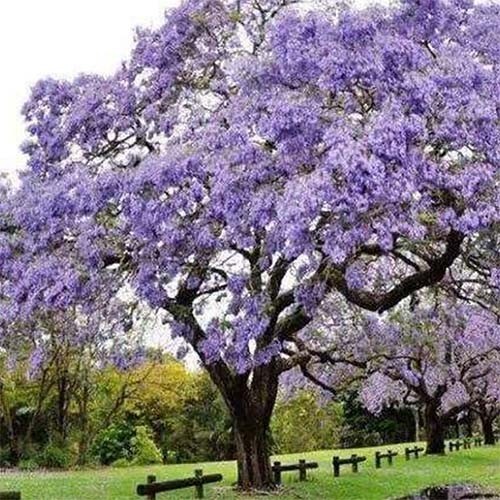 